Publicado en Madrid el 28/04/2016 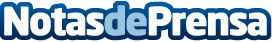 Genei, el comparador de envíos de las pymes y grandes empresasEl comparador de envíos Genei nace para cubrir una necesidad que surge a partir del crecimiento del comercio electrónico en España. En este último año, y según el informe de Sociedad en Red del Observatorio Nacional de Telecomunicaciones y Sociedad de la Información,  el comercio electrónico ha crecido un 18% generando unos ingresos de más de 14.000 millones de eurosDatos de contacto:Genei902008232Nota de prensa publicada en: https://www.notasdeprensa.es/genei-el-comparador-de-envios-de-las-pymes-y Categorias: Emprendedores Logística E-Commerce http://www.notasdeprensa.es